Objet de ce documentCe document doit permettre aux parties prenantes de fournir des commentaires et des commentaires sur le standard SEG - son contenu, son application et ses procédures de soutien.Si vous avez des commentaires sur la norme ou les procédures à l'appui, veuillez remplir ce formulaire et l'envoyer à  standard@sustainableeelgroup.org  
Vos coordonnées (pour que nous puissions vous répondre)Vos commentaires sur la normeSustainable Eel GroupVersion 1.3   27/11/17Commentaires sur le Standard SEG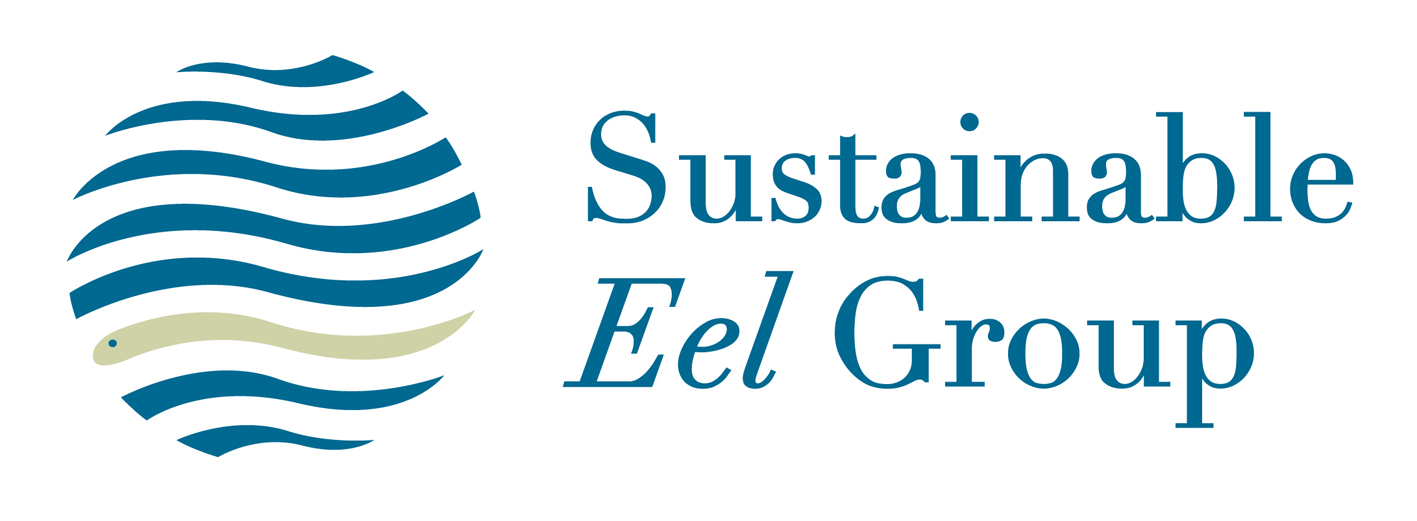 Votre nomTitrePrénomNom de familleVotre nomE-mail OrganisationDate  dd / mm/ yy  dd / mm/ yy  dd / mm/ yySection ou pageCommentairesS'il vous plaît ajouter des lignes supplémentaires si vous avez besoin de